１３（土）ひまわりのおうち　元気村おだまき作業所１４（日）こども劇場　音楽鑑賞「シモシュのピアノ旅行」１５（月）バイオリンレッスン　福祉会館１６（火）スマホパソコンお助け隊　元気村おがわ東
ちっちゃいおうち　手仕事サロン
熟年いきいき会　カラオケ②１７（水）カモミール　中央公民館配布１８（木）まるちゃんカフェ　学園東町個人宅
熟年いきいき会　伴侶を亡くした人が語り合う会１９（金）ストラディバリウスの音を楽しむ会　萩山公民館
バイオリンレッスン　萩山公民館
ちっちゃいおうち　わらべうた遊び２０（土）喫茶サタデーひだまり２１（日）自由遊びの会　プレーパーク　中央公園
こども劇場　「ワンダフルあそぼう市」２２（月）２３（火）スマホパソコンお助け隊　中央公民館
ちっちゃいおうち　おうちサロン２４（水）ストラディバリウスの音を楽しむ会　富士見公民館２５（木）ストラディバリウスの音を楽しむ会　東村山中央公民館２６（金）２７（土）憲法カフェ＠なかまちテラス
ストラディバリウスの音を楽しむ会　秋津公民館
あったか小平２８（日）「超！超！超！こどもまつり」ブリヂストン小平グラウンド
ひまわりのおうち　元気村おだまき作業所
玉川上水46億年を歩く
こども劇場　「超！超！超！こどもまつり」２９（月）ストラディバリウスの音を楽しむ会　永田珈琲３０（火）スマホパソコンお助け隊　オンライン（Zoom）
ストラディバリウスの音を楽しむ会　鈴木公民館























1(水)熟年いきいき会　カラオケ①２(木)熟年いきいき会　　おしゃべりサロン３(金)「連」投稿〆切４（土）５（日）ストラディバリウスの音を楽しむ会　津田公民館
だれでも食堂ゆらり６（月）７（火）スマホパソコンお助け隊　あすぴあ８（水）まるちゃんカフェ　ラグラス９（木）１０（金）「連」241号発行
ちっちゃいおうち　タッピングタッチカフェ
まるちゃんカフェ　ガーデンハウスいちょう11（土）ひまわりのおうち　元気村おだまき作業所12（日）13（月）にこにこコンサート　なかまちテラス
バイオリンレッスン　福祉会館１４（火）ちっちゃいおうち　おうちサロン
スマホパソコンお助け隊　中央公民館１５（水）カモミール　小川ホーム配布１６（木）まるちゃんカフェ　学園東町個人宅１７（金）ちっちゃいおうち　わらうた遊び１８（土）小平図書館友の会講演会『日本の建築12選』１９（日）２０（月）バイオリンレッスン　福祉会館２１（火）ちっちゃいおうち　手仕事サロン
スマホパソコンお助け隊　あすぴあ２２（水）ストラディバリウスの音を楽しむ会　富士見公民館23（木）２４（金）２５（土）ストラディバリウスの音を楽しむ会　永田珈琲
憲法カフェ＠なかまちテラス２６（日）ひまわりのおうち　元気村おだまき作業所２７（月）２８（火）ちっちゃいおうち　おうちサロン
スマホパソコンお助け隊　中央公民館29（水）ストラディバリウスの音を楽しむ会　秋津公民館３０（木）ストラディバリウスの音を楽しむ会　東村山市中央公民館３１（金）ストラディバリウスの音を楽しむ会　花小金井南公民館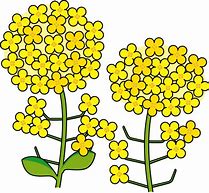 